NR 23 - Proteção Contra IncêndiosPublicaçãoD.O.U.Portaria GM n.º 3.214, de 08 de junho de 197806/07/78Atualizações/AlteraçõesD.O.U.31/10/9122/01/9201/11/0110/05/11Portaria SNT n.º 06, de 29 de outubro de 1991Portaria SNT n.º 02, de 21 de janeiro de 1992Portaria SIT n.º 24, de 09 de outubro de 2001Portaria SIT n.º 221, de 06 de maio de 2011(Redação dada pela Portaria SIT n.º 221, de 06 de maio de 2011)23.1 Todos os empregadores devem adotar medidas de prevenção de incêndios, em conformidade com a legislaçãoestadual e as normas técnicas aplicáveis.23.1.1 O empregador deve providenciar para todos os trabalhadores informações sobre:a) utilização dos equipamentos de combate ao incêndio;b) procedimentos para evacuação dos locais de trabalho com segurança;c) dispositivos de alarme existentes.23.2 Os locais de trabalho deverão dispor de saídas, em número suficiente e dispostas de modo que aqueles que seencontrem nesses locais possam abandoná-los com rapidez e segurança, em caso de emergência.23.3 As aberturas, saídas e vias de passagem devem ser claramente assinaladas por meio de placas ou sinais luminosos,indicando a direção da saída.223.4 Nenhuma saída de emergência deverá ser fechada à chave ou presa durante a jornada de trabalho.3.5 As saídas de emergência podem ser equipadas com dispositivos de travamento que permitam fácil abertura dointerior do estabelecimento.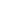 